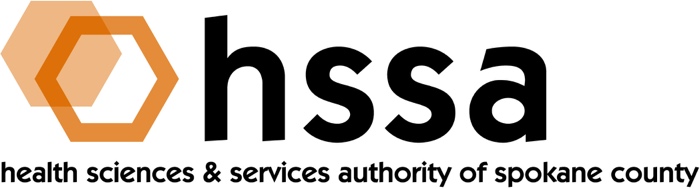 HSSA BOARD MEETINGWednesday, June 19, 2019 3–5 PMGonzaga University, Goa Room in Hemmingson CenterAGENDA Call to Order –Nancy Isserlis, Board Chair				(05 min.) Establish Quorum, Confirm Agenda						Action Items									Approve May 6, 2019 Meeting Minutes				Action RequiredApprove “Payback Language” for Grant Agreements		Action RequiredOtherBoard Chair’s ReportApprove May 6, 2019 Board Meeting MinutesBoard Chair’s ReportExecutive Director’s Report (In packet)			Finance Committee Report – Jason Thackston Financials Update
Grants Committee Report – Mike Wilson Discuss legal language recommendation(s) for a payback clause for HSSA Grant Award AgreementsLegal Report – Laura McAloonExecutive Committee (if necessary)Other Business AdjournmentThe next meeting of the HSSA Board is September 18, 2019, Gonzaga University, Hemmingson Center, Goa Room.###